‘Safe Travels’ - ‘We’re Good To Go’ Eateries in the Malvern Hills District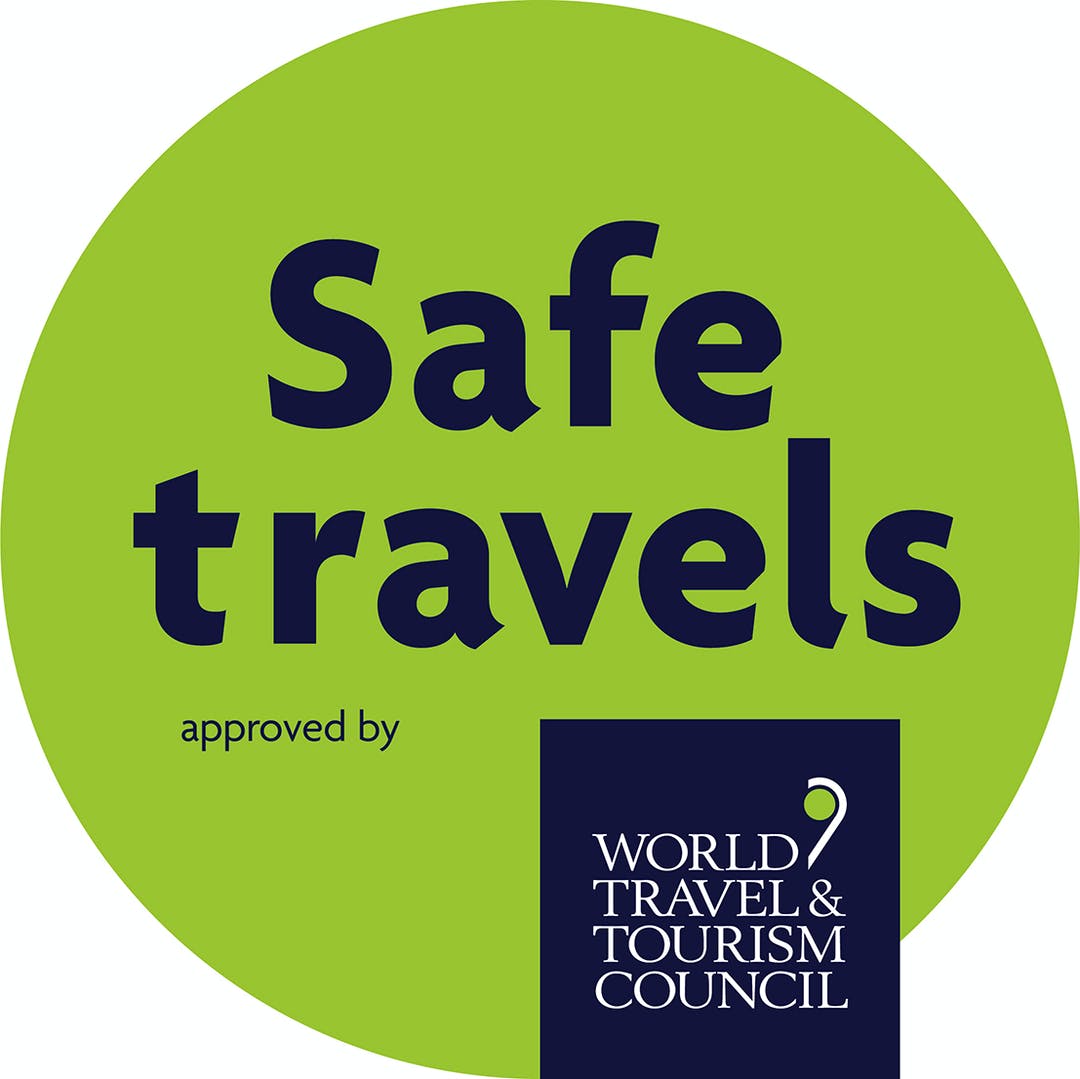 ‘We’re Good To Go’ is the official UK mark to signal that a tourism and hospitality business has worked hard to follow Government and industry COVID-19 guidelines and has a process in place to maintain cleanliness and aid social distancing.Table 1 We're Good To Go EateriesNameTypeAddressPhone No.WebsiteEmail AddressAnupamIndian Restaurant85 Church Street, Malvern, WR14 2AE01684 573814www.anupam.co.uk mail@anupam.co.uk Bear and Ragged StaffPub with foodStation Road, Bransford, WR6 5JH01886 833399www.bearatbransford.co.uk mail@bearatbransford.co.uk Colwall Park HotelHotel RestaurantColwall, Malvern, Worcs, WR13 6QG01684 540000www.colwall.co.uk Duke of YorkPub with foodTewkesbury Road, Berrow, Malvern, WR13 6JQ01684 833449www.dukeofyorkberrow.co.uk Mount Pleasant HotelHotel Restaurant50 Belle Vue Terrace, Malvern, WR14 4PZ01684 561837www.mountpleasanthotel.co.uk reception@mountpleasanthotel.co.uk Pembroke HousePub with RestaurantsCross Street, Tenbury Wells, WR15 8EO01584 810301www.pembrokehousetenbury.co.uk enquiries@pembrokehousetenbury.co.uk  Peppe’s ItalianItalian Restaurant5 Church Walk, Malvern, WR14 2XH01684 578288www.peppesmalvern.co.uk bookings@peppesmalvern.co.uk Poolbrook Kitchen & Coffee ShopCoffee Shop118 Poolbrook Road, Malvern, WR14 3JD01684 574609www.poolbrookkitchen.co.uk poolbrookcafe@gmail.com The Bank House HotelHotel RestaurantBransford, Worcester, WR6 5JD01886 833551www.bankhouseworcester.com reception@bankhouseworcester.com The Cottage In The WoodHotel RestaurantHolywell Road, Malvern, WR14 4LG01684 588860www.cottageinthewood.co.uk recption@cottageinthewood.co.uk The Garden Café (Malvern Cube)Coffee ShopMalvern Cube, Albert Road North, Malvern, WR14 2YF01684 575363www.malverncube.com/garden-cafe info@malverncube.com The Glasshouse at HollowaysCoffee Shop, RestaurantLower Court, Suckley, Worcs, WR6 5DE01886 884665www.holloways.co.uk/content/89-the-glasshouse-at-holloways The Fountain InnPub with foodOldwood, Tenbury Wells, Worcs, WR15 8TB01584 810701www.thefountainoldwood.co.uk info@thefountainoldwood.co.uk The MalvernHotel RestaurantGrovewood Road, Malvern, WR14 1GD01684 898290www.themalvernspa.com enquiries@themalvernspa.com The MorganPub with food52 Clarence Road, Malvern, WR14 3EQ01684 578575www.wyevalleybrewery.co.uk/our-pubs/the-morgan The Red LionPub with food45 The Village, Powick, WR2 4QT01905 830934redlionpowickltd@outlook.com 